Formularz nr 1 Strona/n 1/2        Data wydania: 05.2018WNIOSEK O  PRZEPROWADZENIE BADANIA TYPU UEKlient zobowiązuje się do:1. Spełnienia wszystkich wymagań, związanych z ubieganiem się o certyfikat badania typu UE, zawartych w obowiązujących przepisach, z którymi się zapoznał i zaakceptował.2. Dostarczenia wszelkich informacji niezbędnych do przeprowadzenia badania typu. 3. Uiszczenia opłaty wstępnej w wysokości 50% zł planowanych kosztów.4. Uiszczenia opłaty końcowej za przeprowadzenie badania typu UE  niezależnie od jej wyniku. 5. Złożenia wniosku o dokonanie przeglądu certyfikatu nie później niż 6 miesięcy i nie wcześniej niż 12 miesięcy przed upływem daty jego ważności.W przypadku zakończenia procesu badania typu UE opłata wstępna nie podlega zwrotowi.Klient przyjmuje do wiadomości, że:1. Podstawą wydania certyfikatu badania typu UE jest:- Uzyskanie pozytywnej oceny.- Dokonanie pełnej opłaty za przeprowadzenie badania typu UE.- Podpisana umowa o przeprowadzenie badania typu UE.2. W przypadku ŚOI kategorii III stosuje się oprócz modułu B jedną z procedur oceny zgodności moduł C2 lub D wg Rozporządzenia Parlamentu Europejskiego 
i Rady (UE) 2016/425 z dnia 9 marca 2016 r. w sprawie środków ochrony indywidualnej oraz uchylenia dyrektywy Rady 89/686/EWGKlient oświadcza, że taki sam wniosek o przeprowadzenie badania typu UE wyżej wymienionego ŚOI nie został złożony w żadnej innej jednostce notyfikowanej.Dane osobowe przetwarzane są w celu realizacji niniejszego badania typu UE oraz w celach rachunkowych i podatkowych.Administratorem danych jest Instytut Technologii Bezpieczeństwa „MORATEX” z siedzibą w Łodzi (90-505) przy ul. M. Skłodowskiej-Curie 3. Aby skontaktować się
z nami, wyślij wiadomość pod e-mail: itb@moratex.eu lub zadzwoń pod numer tel. 42 637-37-10.Inspektorem Ochrony Danych jest Mateusz Gajdacz. Aby skontaktować się z nim, wyślij wiadomość pod e-mail: mgajdacz@moratex.eu lub zadzwoń pod numer tel. 42 637-37-10.Dane będą przechowywane w czasie niezbędnym do zrealizowania celu, maksymalnie przez okres 10-ciu lat (dane służące do realizacji badania typu UE) oraz 6-ciu lat (informacje rozliczeniowe).Osobie, której dane dotyczą przysługuje prawo dostępu do swoich danych, ich sprostowania, usunięcia, ograniczenia przetwarzania, wniesienia sprzeciwu wobec ich przetwarzania, prawo do przenoszenia danych, a także prawo wniesienia skargi do organu nadzorczego. Podanie danych jest dobrowolne, ale stanowi warunek zawarcia umowy. Niepodanie tych danych uniemożliwi jej zawarcie.Formularz nr 1 Strona/n 2/2        Data wydania: 05.2018Raporty z badań w laboratoriach niezależnych (jeżeli były wykonane)                                                                                                   Imię i nazwisko,stanowisko, podpis osoby/osób upoważnionych do zaciągania zobowiązań wg KRS…………………… miejscowość, data__________________________1) ciemne pola wypełnia Jednostka Notyfikowana 2)wypełnić w przypadku wniosku o rozszerzenie, przegląd lub odnowienie certyfikatu3) niepotrzebne skreślić  	  ZAKŁAD CERTYFIKACJI WYROBÓWJEDNOSTKA NOTYFIKOWANA Nr 1475INSTYTUT TECHNOLOGII BEZPIECZEŃSTWA„MORATEX”ul. M. Skłodowskiej-Curie 3, 90-505 Łódźtel.: 42 633 85 97, e-mail: zcw@moratex.eu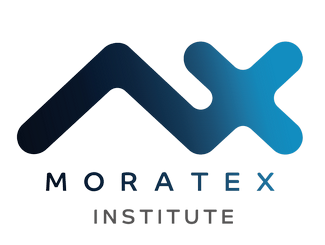 W celu: wydania /odnowienia /przeglądu / inne2) certyfikatu badania typu UE potwierdzającego spełnienie wymagań zasadniczych zawartych w Rozporządzenia Parlamentu Europejskiego i Rady (UE) 2016/425 z dnia 9 marca 2016 r. w sprawie środków ochrony indywidualnej oraz uchylenia dyrektywy Rady 89/686/EWGW celu: wydania /odnowienia /przeglądu / inne2) certyfikatu badania typu UE potwierdzającego spełnienie wymagań zasadniczych zawartych w Rozporządzenia Parlamentu Europejskiego i Rady (UE) 2016/425 z dnia 9 marca 2016 r. w sprawie środków ochrony indywidualnej oraz uchylenia dyrektywy Rady 89/686/EWGW celu: wydania /odnowienia /przeglądu / inne2) certyfikatu badania typu UE potwierdzającego spełnienie wymagań zasadniczych zawartych w Rozporządzenia Parlamentu Europejskiego i Rady (UE) 2016/425 z dnia 9 marca 2016 r. w sprawie środków ochrony indywidualnej oraz uchylenia dyrektywy Rady 89/686/EWGW celu: wydania /odnowienia /przeglądu / inne2) certyfikatu badania typu UE potwierdzającego spełnienie wymagań zasadniczych zawartych w Rozporządzenia Parlamentu Europejskiego i Rady (UE) 2016/425 z dnia 9 marca 2016 r. w sprawie środków ochrony indywidualnej oraz uchylenia dyrektywy Rady 89/686/EWGW celu: wydania /odnowienia /przeglądu / inne2) certyfikatu badania typu UE potwierdzającego spełnienie wymagań zasadniczych zawartych w Rozporządzenia Parlamentu Europejskiego i Rady (UE) 2016/425 z dnia 9 marca 2016 r. w sprawie środków ochrony indywidualnej oraz uchylenia dyrektywy Rady 89/686/EWGW celu: wydania /odnowienia /przeglądu / inne2) certyfikatu badania typu UE potwierdzającego spełnienie wymagań zasadniczych zawartych w Rozporządzenia Parlamentu Europejskiego i Rady (UE) 2016/425 z dnia 9 marca 2016 r. w sprawie środków ochrony indywidualnej oraz uchylenia dyrektywy Rady 89/686/EWGPRZYJMUJĄCY1)DATA REJESTRACJI1):DATA REJESTRACJI1):DATA REJESTRACJI1):NR REJESTRACYJNY1):NR REJESTRACYJNY1):Nazwa ŚOI, typ, model, odmiana, symbol:Nazwa ŚOI, typ, model, odmiana, symbol:Nazwa ŚOI, typ, model, odmiana, symbol:Nazwa ŚOI, typ, model, odmiana, symbol:Nazwa ŚOI, typ, model, odmiana, symbol:Nazwa ŚOI, typ, model, odmiana, symbol:Przeznaczenie:Przeznaczenie:Przeznaczenie:Przeznaczenie:Przeznaczenie:Kategoria ŚOI:Na zgodność z normą/normami zharmonizowanymi lub ich częścią w przypadku ich częściowego zastosowania lub innych specyfikacji technicznych:Na zgodność z normą/normami zharmonizowanymi lub ich częścią w przypadku ich częściowego zastosowania lub innych specyfikacji technicznych:Na zgodność z normą/normami zharmonizowanymi lub ich częścią w przypadku ich częściowego zastosowania lub innych specyfikacji technicznych:Na zgodność z normą/normami zharmonizowanymi lub ich częścią w przypadku ich częściowego zastosowania lub innych specyfikacji technicznych:Na zgodność z normą/normami zharmonizowanymi lub ich częścią w przypadku ich częściowego zastosowania lub innych specyfikacji technicznych:Na zgodność z normą/normami zharmonizowanymi lub ich częścią w przypadku ich częściowego zastosowania lub innych specyfikacji technicznych:Numer posiadanego certyfikatu badania typu UE2):Numer posiadanego certyfikatu badania typu UE2):Numer posiadanego certyfikatu badania typu UE2):Numer posiadanego certyfikatu badania typu UE2):Numer posiadanego certyfikatu badania typu UE2):Numer posiadanego certyfikatu badania typu UE2):Imię i nazwisko lub nazwa i adres Klienta: Imię i nazwisko lub nazwa i adres Klienta: Imię i nazwisko lub nazwa i adres Klienta: Klient jest: Producentem / Upoważnionym przedstawicielem / Importerem / Dystrybutorem3)Klient jest: Producentem / Upoważnionym przedstawicielem / Importerem / Dystrybutorem3)Klient jest: Producentem / Upoważnionym przedstawicielem / Importerem / Dystrybutorem3)Tel.:Tel.:Fax:e-mail:e-mail:e-mail:NIP:NIP:NIP:www: www: www: Przedstawiciel Klienta:Przedstawiciel Klienta:Przedstawiciel Klienta:Przedstawiciel Klienta:Przedstawiciel Klienta:Przedstawiciel Klienta:Imię i nazwisko lub nazwa i adres producenta / podwykonawcy (jeżeli dotyczy), www:Imię i nazwisko lub nazwa i adres producenta / podwykonawcy (jeżeli dotyczy), www:Imię i nazwisko lub nazwa i adres producenta / podwykonawcy (jeżeli dotyczy), www:Imię i nazwisko lub nazwa i adres producenta / podwykonawcy (jeżeli dotyczy), www:Imię i nazwisko lub nazwa i adres producenta / podwykonawcy (jeżeli dotyczy), www:Imię i nazwisko lub nazwa i adres producenta / podwykonawcy (jeżeli dotyczy), www:Adres miejsca produkcji:Adres miejsca produkcji:Adres miejsca produkcji:Adres miejsca produkcji:Adres miejsca produkcji:Adres miejsca produkcji:ZAKŁAD CERTYFIKACJI WYROBÓWJEDNOSTKA NOTYFIKOWANA Nr 1475INSTYTUT TECHNOLOGII BEZPIECZEŃSTWA„MORATEX”ul. M. Skłodowskiej-Curie 3, 90-505 Łódźtel.: 42 633 85 97, e-mail: zcw@moratex.euLp.ZAŁĄCZNIKI DO WNIOSKUZAŁĄCZNIKI DO WNIOSKUZAŁĄCZNIKI DO WNIOSKUOdpowiednie zaznaczyćUwagi1.Dokumentacja Techniczna(status dokumentu – symbol, nr,  data wydania)Identyfikacja ŚOIProjekt, fotografie i rysunki produkcyjne oraz schematy ŚOI i ich części składowych1.Dokumentacja Techniczna(status dokumentu – symbol, nr,  data wydania)Identyfikacja ŚOIOpis ŚOI i zakres stosowania (przeznaczenie).1.Dokumentacja Techniczna(status dokumentu – symbol, nr,  data wydania)Opis procesu wytwarzaniaZastosowane surowce1.Dokumentacja Techniczna(status dokumentu – symbol, nr,  data wydania)Opis procesu wytwarzaniaOperacje technologiczne1.Dokumentacja Techniczna(status dokumentu – symbol, nr,  data wydania)Opis procesu wytwarzaniaParametry technologiczne  i użytkowe1.Dokumentacja Techniczna(status dokumentu – symbol, nr,  data wydania)Opis procesu wytwarzaniaSposób pakowania, przechowywania, transportu1.Dokumentacja Techniczna(status dokumentu – symbol, nr,  data wydania)Opis procesu wytwarzaniaSposób kontroli jakości,  nadzór nad wyrobem,  wykaz urządzeń kontrolno-pomiarowych1.Dokumentacja Techniczna(status dokumentu – symbol, nr,  data wydania)Informacje dostarczane z wyrobemOznakowanie, wzory etykiet, sposób konserwacji1.Dokumentacja Techniczna(status dokumentu – symbol, nr,  data wydania)Informacje dostarczane z wyrobemInstrukcje używania1.Dokumentacja Techniczna(status dokumentu – symbol, nr,  data wydania)Informacje dostarczane z wyrobemWzór deklaracji zgodności UE1.Dokumentacja Techniczna(status dokumentu – symbol, nr,  data wydania)Wymagania zasadniczeWykaz zasadniczych wymagań dotyczących zdrowia 
i bezpieczeństwa - norm zharmonizowanych lub ich części w przypadku ich częściowego zastosowania lub innych specyfikacji technicznych, zastosowanych przy projektowaniu wyrobu1.Dokumentacja Techniczna(status dokumentu – symbol, nr,  data wydania)Wymagania zasadniczePotwierdzenie ich spełnienia.Ocena zagrożeń, przed którymi ma zapewnić ochronę.2.Raporty z badań laboratoryjnych/certyfikaty/opinieRaporty z badań laboratoryjnych/certyfikaty/opinieRaporty z badań laboratoryjnych/certyfikaty/opinie3.Wzór ŚOI – egzemplarz lub egzemplarze ŚOI reprezentatywne dla przewidywanej produkcjiWzór ŚOI – egzemplarz lub egzemplarze ŚOI reprezentatywne dla przewidywanej produkcjiWzór ŚOI – egzemplarz lub egzemplarze ŚOI reprezentatywne dla przewidywanej produkcji4.KRSKRSKRS5.W przypadku, gdy Klientem jest upoważniony przedstawiciel – pełnomocnictwo, obowiązki potwierdzające upoważnienie przez producenta do działania w jego imieniu (status dokumentu, data jego wydania)W przypadku, gdy Klientem jest upoważniony przedstawiciel – pełnomocnictwo, obowiązki potwierdzające upoważnienie przez producenta do działania w jego imieniu (status dokumentu, data jego wydania)W przypadku, gdy Klientem jest upoważniony przedstawiciel – pełnomocnictwo, obowiązki potwierdzające upoważnienie przez producenta do działania w jego imieniu (status dokumentu, data jego wydania)6.InneInneInneNumerDataJednostka wykonująca badania laboratoryjne